FAMU-FSU College of EngineeringProject Hazard Assessment Policy and ProceduresINTRODUCTIONUniversity laboratories are not without safety hazards. Those circumstances or conditions that might go wrong must be predicted and reasonable control methods must be determined to prevent incident and injury. The FAMU-FSU College of Engineering is committed to achieving and maintaining safety in all levels of work activities. PROJECT HAZARD ASSESSMENT POLICYPrincipal investigator (PI)/instructor are responsible and accountable for safety in the research and teaching laboratory. Prior to starting an experiment, laboratory workers must conduct a project hazard assessment (PHA) to identify health, environmental and property hazards and the proper control methods to eliminate, reduce or control those hazards. PI/instructor must review, approve, and sign the written PHA and provide the identified hazard control measures. PI/instructor continually monitor projects to ensure proper controls and safety measures are available, implemented, and followed. PI/instructor are required to reevaluate a project anytime there is a change in scope or scale of a project and at least annually after the initial review. PROJECT HAZARD ASSESSMENT PROCEDURESIt is FAMU-FSU College of Engineering policy to implement followings:  Laboratory workers (i.e. graduate students, undergraduate students, postdoctoral, volunteers, etc.) performing a research in FAMU-FSU College of Engineering are required to conduct PHA prior to commencement of an experiment or any project change in order to identify existing or potential hazards and to determine proper measures to control those hazards.  PI/instructor must review, approve and sign the written PHA.PI/instructor must ensure all the control methods identified in PHA are available and implemented in the laboratory.In the event laboratory personnel are not following the safety precautions, PI/instructor must take firm actions (e.g. stop the work, set a meeting to discuss potential hazards and consequences, ask personnel to review the safety rules, etc.) to clarify the safety expectations.PI/instructor must document all the incidents/accidents happened in the laboratory along with the PHA document to ensure that PHA is reviewed/modified to prevent reoccurrence.  In the event of PHA modification a revision number should be given to the PHA, so project members know the latest PHA revision they should follow. PI/instructor must ensure that those findings in PHA are communicated with other students working in the same laboratory (affected users).PI/instructor must ensure that approved methods and precautions are being followed by : Performing periodic laboratory visits to prevent the development of unsafe practice.Quick reviewing of the safety rules and precautions in the laboratory members meetings. Assigning a safety representative to assist in implementing the expectations.Etc. A copy of this PHA must be kept in a binder inside the laboratory or PI/instructor’s office (if experiment steps are confidential).Principal investigator(s)/ instructor PHA: I have reviewed and approved the PHA worksheet.Team members: I certify that I have reviewed the PHA worksheet, am aware of the hazards, and will ensure the control measures are followed. Name                                                                                Signature                                                                                 DateAlanna Black:                                                                                                      12/3/20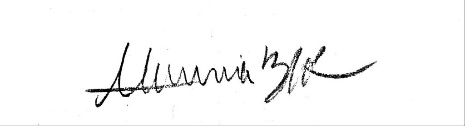 Jayson Dickinson:                                                                                                                         12/3/20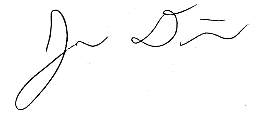 Christina Morrow:                                                                                                12/3/20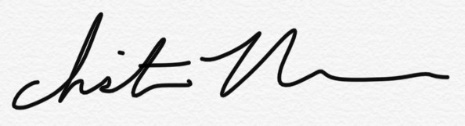 Ryker Mullinix:                                                                                                             12/3/20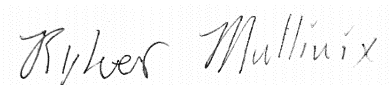  DEFINITIONS: Hazard: Any situation, object, or behavior that exists, or that can potentially cause ill health, injury, loss or property damage e.g. electricity, chemicals, biohazard materials, sharp objects, noise, wet floor, etc. OSHA defines hazards as “any source of potential damage, harm or adverse health effects on something or someone". A list of hazard types and examples are provided in appendix A.  Hazard control: Hazard control refers to workplace measures to eliminate/minimize adverse health effects, injury, loss, and property damage. Hazard control practices are often categorized into following three groups (priority as listed):Engineering control: physical modifications to a process, equipment, or installation of a barrier into a system to minimize worker exposure to a hazard. Examples are ventilation (fume hood, biological safety cabinet), containment (glove box, sealed containers, barriers), substitution/elimination (consider less hazardous alternative materials), process controls (safety valves, gauges, temperature sensor, regulators, alarms, monitors, electrical grounding and bonding), etc.Administrative control: changes in work procedures to reduce exposure and mitigate hazards. Examples are reducing scale of process (micro-scale experiments), reducing time of personal exposure to process, providing training on proper techniques, writing safety policies, supervision, requesting experts to perform the task, etc. Personal protective equipment (PPE): equipment worn to minimize exposure to hazards. Examples are gloves, safety glasses, goggles, steel toe shoes, earplugs or muffs, hard hats, respirators, vests, full body suits, laboratory coats, etc.Team member(s): Everyone who works on the project (i.e. grads, undergrads, postdocs, etc.). The primary contact must be listed first and provide phone number and email for contact. Safety representative: Each laboratory is encouraged to have a safety representative, preferably a graduate student, in order to facilitate the implementation of the safety expectations in the laboratory. Duties include (but are not limited to): Act as a point of contact between the laboratory members and the college safety committee members. Ensure laboratory members are following the safety rules. Conduct periodic safety inspection of the laboratory.Schedule laboratory clean up dates with the laboratory members.Request for hazardous waste pick up. Residual risk: Residual Risk Assessment Matrix are used to determine project’s risk level. The hazard assessment matrix (table 1) and the residual risk assessment matrix (table 2) are used to identify the residual risk category. The instructions to use hazard assessment matrix (table 1) are listed below: Define the workers familiarity level to perform the task and the complexity of the task.Find the value associated with familiarity/complexity (1 – 5) and enter value next to: HAZARD on the PHA worksheet.Table 1. Hazard assessment matrix.The instructions to use residual risk assessment matrix (table 2) are listed below:Identify the row associated with the familiarity/complexity value (1 – 5).Identify the consequences and enter value next to: CONSEQ on the PHA worksheet. Consequences are determined by defining what would happen in a worst case scenario if controls fail.Negligible: minor injury resulting in basic first aid treatment that can be provided on site.Minor: minor injury resulting in advanced first aid treatment administered by a physician.Moderate: injuries that require treatment above first aid but do not require hospitalization.Significant: severe injuries requiring hospitalization.Severe: death or permanent disability.Find the residual risk value associated with assessed hazard/consequences: Low –Low Med – Med– Med High – High. Enter value next to: RESIDUAL on the PHA worksheet.Table 2. Residual risk assessment matrix.Specific rules for each category of the residual risk:Low: Safety controls are planned by both the worker and supervisor.Proceed with supervisor authorization.Low Med:    	Safety controls are planned by both the worker and supervisor.A second worker must be in place before work can proceed (buddy system).Proceed with supervisor authorization.Med:After approval by the PI, a copy must be sent to the Safety Committee.A written Project Hazard Control is required and must be approved by the PI before proceeding. A copy must be sent to the Safety Committee. A second worker must be in place before work can proceed (buddy system).Limit the number of authorized workers in the hazard area. Med High:After approval by the PI, the Safety Committee and/or EHS must review and approve the completed PHA.A written Project Hazard Control is required and must be approved by the PI and the Safety Committee before proceeding. Two qualified workers must be in place before work can proceed.Limit the number of authorized workers in the hazard area. High:The activity will not be performed. The activity must be redesigned to fall in a lower hazard category. Appendix A: Hazard types and examplesProject Hazard Control- For Projects with Medium and Higher Risks Report all accidents and near misses to the faculty mentor.Project Hazard Assessment WorksheetProject Hazard Assessment WorksheetProject Hazard Assessment WorksheetProject Hazard Assessment WorksheetProject Hazard Assessment WorksheetPI/instructor: Dr. Shayne McConomyPhone #: 850-410-6624Dept.: MechanicalStart Date: 11/30/2020Revision number: 1Project: Team 517: Lunar Landing Payload CraneProject: Team 517: Lunar Landing Payload CraneProject: Team 517: Lunar Landing Payload CraneLocation(s): FAMU FSU College of Engineering (COE), FSU Innovation Hub, NASA Marshal Center Marshall Space Flight Center, Martin Rd SW, Huntsville, AL 35808Location(s): FAMU FSU College of Engineering (COE), FSU Innovation Hub, NASA Marshal Center Marshall Space Flight Center, Martin Rd SW, Huntsville, AL 35808Team member(s): Jayson Dickinson, Alanna Black, Christina Morrow, Ryker MullinixTeam member(s): Jayson Dickinson, Alanna Black, Christina Morrow, Ryker MullinixTeam member(s): Jayson Dickinson, Alanna Black, Christina Morrow, Ryker MullinixPhone #: 980-229-8889Email: jpd15e@my.fsu.eduExperiment Steps  LocationPerson assignedIdentify hazards or potential failure pointsControl method PPEList proper method of hazardous waste disposal, if any.Residual RiskSpecific rules based on the residual riskWiring/SolderingCOE Mechatronics LabRyker MullinixElectrocution,Burns,Hazardous Fume InhalationMultimeter for current testing. Manufacturer Specifications will be noted and followed. Multisim or other program may  SafetyGlasses, Fume FanSoldering waste will be properly disposed of in the mechatronics lab. HAZARD:3CONSEQ:Significant A written Project Hazard Control is required and must be approved by the PI before proceeding. A copy must be sent to the Safety Committee before proceeding. A second worker must be in place before work can proceed (buddy system). Limit the number of authorized workers in the hazard area.Wiring/SolderingCOE Mechatronics LabRyker MullinixElectrocution,Burns,Hazardous Fume InhalationMultimeter for current testing. Manufacturer Specifications will be noted and followed. Multisim or other program may  SafetyGlasses, Fume FanSoldering waste will be properly disposed of in the mechatronics lab. Residual:MediumA written Project Hazard Control is required and must be approved by the PI before proceeding. A copy must be sent to the Safety Committee before proceeding. A second worker must be in place before work can proceed (buddy system). Limit the number of authorized workers in the hazard area.Cutting/Drilling Plywood/AluminumCOE Machine ShopRyker Mullinix Cuts, Splinters, Dust InhalationMost metalwork will be done by the machine shop. Minor metalwork will be done in the senior design lab. Power Tools used for plywood processing by team members will have blade guards if applicable.Work Gloves,SafetyGlasses, Respirator, Ear ProtectionN/AHAZARD:3 CONSEQ:Significant After approval by the PI, a copy must be sent to the Safety Committee. A written Project Hazard Control is required and must be approved by the PI before proceeding. A copy must be sent to the Safety Committee before proceeding. A second worker must be in place before work can proceed (buddy system). Limit the number of authorized workers in the hazard areaCutting/Drilling Plywood/AluminumCOE Machine ShopRyker Mullinix Cuts, Splinters, Dust InhalationMost metalwork will be done by the machine shop. Minor metalwork will be done in the senior design lab. Power Tools used for plywood processing by team members will have blade guards if applicable.Work Gloves,SafetyGlasses, Respirator, Ear ProtectionN/AResidual:MediumAfter approval by the PI, a copy must be sent to the Safety Committee. A written Project Hazard Control is required and must be approved by the PI before proceeding. A copy must be sent to the Safety Committee before proceeding. A second worker must be in place before work can proceed (buddy system). Limit the number of authorized workers in the hazard areaCoding and CADRemoteChristina MorrowEye strain, Carpal Tunnel, After every 20 mins of screen time, look away from screen for 20 seconds to reduce eye strain. After every hour of repetitive computer mouse work gently stretch hands and wrists.N/AN/AHAZARD:1 CONSEQ:NegligibleSafety controls are planned by both the worker and supervisor. Proceed with supervisor authorization.Coding and CADRemoteChristina MorrowEye strain, Carpal Tunnel, After every 20 mins of screen time, look away from screen for 20 seconds to reduce eye strain. After every hour of repetitive computer mouse work gently stretch hands and wrists.N/AN/AResidual:LowSafety controls are planned by both the worker and supervisor. Proceed with supervisor authorization.3D Printing Innovation HubJayson DickinsonHazardous Fume Inhalation, BurnsInnovation hub rules/policies will be followed.N/AN/AHAZARD:1 CONSEQ:NegligibleSafety controls are planned by both the worker and supervisor. Proceed with supervisor authorization.3D Printing Innovation HubJayson DickinsonHazardous Fume Inhalation, BurnsInnovation hub rules/policies will be followed.N/AN/AResidual:LowSafety controls are planned by both the worker and supervisor. Proceed with supervisor authorization.Laser CuttingInnovation HubAlanna BlackImmediate skin hazard and eye hazard from exposure to either the direct or reflected beam; may also present a fire hazard (OSHA).Innovation hub rules/policies will be followed.Eye ProtectionN/AHAZARD:3  CONSEQ:SignificantAfter approval by the PI, the Safety Committee and/or EHS must review and approve the completed PHA. A written Project Hazard Control is required and must be approved by the PI and the Safety Committee before proceeding. Two qualified workers must be in place before work can proceed. Limit the number of authorized workers in the hazard area.Laser CuttingInnovation HubAlanna BlackImmediate skin hazard and eye hazard from exposure to either the direct or reflected beam; may also present a fire hazard (OSHA).Innovation hub rules/policies will be followed.Eye ProtectionN/AResidual:Med HighAfter approval by the PI, the Safety Committee and/or EHS must review and approve the completed PHA. A written Project Hazard Control is required and must be approved by the PI and the Safety Committee before proceeding. Two qualified workers must be in place before work can proceed. Limit the number of authorized workers in the hazard area.Lander/ARROW Demonstration TransportationNASA Marshal CenterChristina MorrowLifting Heavy Objects, Crushed AppendagesObjects over 20 lbs. will be a two-person lift.N/AN/AHAZARD:1  CONSEQ:ModerateSafety controls are planned by both the worker and supervisor. A second worker must be in place before work can proceed (buddy system). Proceed with supervisor authorization.Lander/ARROW Demonstration TransportationNASA Marshal CenterChristina MorrowLifting Heavy Objects, Crushed AppendagesObjects over 20 lbs. will be a two-person lift.N/AN/AResidual:Low MedSafety controls are planned by both the worker and supervisor. A second worker must be in place before work can proceed (buddy system). Proceed with supervisor authorization.Lander/ARROW Demonstration AssemblyCOEAlanna BlackLifting Heavy Objects, Crushed Appendages, CutsObjects over 20 lbs. will be a two-person lift.N/AN/AHAZARD:1  CONSEQ:ModerateSafety controls are planned by both the worker and supervisor. A second worker must be in place before work can proceed (buddy system). Proceed with supervisor authorization.Lander/ARROW Demonstration AssemblyCOEAlanna BlackLifting Heavy Objects, Crushed Appendages, CutsObjects over 20 lbs. will be a two-person lift.N/AN/AResidual:Low MedSafety controls are planned by both the worker and supervisor. A second worker must be in place before work can proceed (buddy system). Proceed with supervisor authorization.NameSignatureDateNameSignatureDate____________________________________________________________________________________________________________________________________ComplexityComplexityComplexitySimpleModerateDifficultFamiliarity LevelVery Familiar123Familiarity LevelSomewhat Familiar234Familiarity LevelUnfamiliar345Assessed Hazard LevelConsequencesConsequencesConsequencesConsequencesConsequencesAssessed Hazard LevelNegligibleMinorModerateSignificantSevere5Low MedMediumMed HighHighHigh4LowLow MedMediumMed HighHigh3LowLow MedMediumMed HighMed High2LowLow MedLow MedMediumMedium1LowLowLow MedLow MedMediumTypes of HazardExamplePhysical hazards	Wet floors, loose electrical cables objects protruding in walkways or doorwaysErgonomic hazards	Lifting heavy objects Stretching the bodyTwisting the bodyPoor desk seatingPsychological hazards	Heights, loud sounds, tunnels, bright lightsEnvironmental hazards	Room temperature, ventilation contaminated air, photocopiers, some office plants acidsHazardous substances	Alkalis solventsBiological hazards	Hepatitis B, new strain influenzaRadiation hazardsElectric welding flashes SunburnChemical hazards	Effects on central nervous system, lungs, digestive system, circulatory system, skin, reproductive system. Short term (acute) effects such as burns, rashes, irritation, feeling unwell, coma and death.Long term (chronic) effects such as mutagenic (affects cell structure), carcinogenic (cancer), teratogenic (reproductive effect), dermatitis of the skin, and occupational asthma and lung damage.Noise	High levels of industrial noise will cause irritation in the short term, and industrial deafness in the long term.Temperature	Personal comfort is best between temperatures of 16°C and 30°C, better between 21°C and 26°C.Working outside these temperature ranges: may lead to becoming chilled, even hypothermia (deep body cooling) in the colder temperatures, and may lead to dehydration, cramps, heat exhaustion, and hyperthermia (heat stroke) in the warmer temperatures.Being struck by	This hazard could be a projectile, moving object or material. The health effect could be lacerations, bruising, breaks, eye injuries, and possibly death.Crushed by	A typical example of this hazard is tractor rollover. Death is usually the resultEntangled by	Becoming entangled in machinery. Effects could be crushing, lacerations, bruising, breaks amputation and death.High energy sources	Explosions, high pressure gases, liquids and dusts, fires, electricity and sources such as lasers can all have serious effects on the body, even death.Vibration	Vibration can affect the human body in the hand arm with `white-finger' or Raynaud's Syndrome, and the whole body with motion sickness, giddiness, damage to bones and audits, blood pressure and nervous system problems.Slips, trips, and falls		A very common workplace hazard from tripping on floors, falling off structures or down stairs, and slipping on spills.RadiationRadiation can have serious health effects. Skin cancer, other cancers, sterility, birth deformities, blood changes, skin burns and eye damage are examples.Physical	Excessive effort, poor posture and repetition can all lead to muscular pain, tendon damage and deterioration to bones and related structuresPsychological	Stress, anxiety, tiredness, poor concentration, headaches, back pain and heart disease can be the health effectsBiologicalMore common in the health, food and agricultural industries. Effects such as infectious disease, rashes and allergic response.Name of Project: Team 517: Lunar Landing Payload CraneName of Project: Team 517: Lunar Landing Payload CraneName of Project: Team 517: Lunar Landing Payload CraneName of Project: Team 517: Lunar Landing Payload CraneDate of submission: 12/04/2020Date of submission: 12/04/2020Team memberTeam memberPhone numberPhone numbere-maile-mailAlanna BlackAlanna Black904-627-6508904-627-6508anb16c@my.fsu.eduanb16c@my.fsu.eduJayson DickinsonJayson Dickinson980-229-8889980-229-8889jpd15e@my.fsu.edujpd15e@my.fsu.eduChristina MorrowChristina Morrow850-242-1603850-242-1603cjm18bn@my.fsu.educjm18bn@my.fsu.eduRyker MullinixRyker Mullinix850-797-8685850-797-8685rwm18c@my.fsu.edurwm18c@my.fsu.eduFaculty mentorFaculty mentorPhone numberPhone numbere-maile-mailDr. Shayne McConomyDr. Shayne McConomy850-410-6624850-410-6624smcconomy@eng.famu.fsu.edusmcconomy@eng.famu.fsu.eduDr. Eric HellstromDr. Eric Hellstrom850-645-7489850-645-7489hellstrom@asc.magnet.fsu.eduhellstrom@asc.magnet.fsu.eduRewrite the project steps to include all safety measures taken for each step or combination of steps.  Be specific (don’t just state “be careful”).Rewrite the project steps to include all safety measures taken for each step or combination of steps.  Be specific (don’t just state “be careful”).Rewrite the project steps to include all safety measures taken for each step or combination of steps.  Be specific (don’t just state “be careful”).Rewrite the project steps to include all safety measures taken for each step or combination of steps.  Be specific (don’t just state “be careful”).Rewrite the project steps to include all safety measures taken for each step or combination of steps.  Be specific (don’t just state “be careful”).Rewrite the project steps to include all safety measures taken for each step or combination of steps.  Be specific (don’t just state “be careful”).The cutting and drilling of plywood as well as aluminum will be necessary in the creation of our ARROW and the Peregrine Lander model. This was decided to be a Medium risk and could result in dust inhalation, lacerations, contusions, splinters, and crushed appendages. The safety measures taken for this will involves proper training for different tools, PPE worn including gloves and goggles, and proper clothing will be worn. Cutting and drilling will take place outside of the FAMU-FSU College of Engineering, at one of the group member’s residence, and the area that will be worked in will be free of debris as well as have proper ventilation as well as have other members of the group present.Laser cutting of gears and other precise components will be performed by the Innovation Hub. This is another Medium High risk and has the potential for burns, lacerations, splinters, and damage to the user’s eyes. The Innovation Hub employees will monitor all laser cutting and will give any required training for use of the laser cutter. The team members will also follow other rules, including performing these tasks with a partner, wearing proper PPE regardless of the rules of the Innovation Hub, and will allow adequate time for parts to cool prior to removing them from the laser cutter.Wiring and soldering the electrical components of the ARROW has a Medium risk. The potential injuries include, but are not limited to electrocution, burns, and fume inhalation. To combat these risks, eyeglasses, masks, and non-loose clothing will be worn. A fan will be used to reduce the fumes, and all electrical equipment will be properly grounded prior to use. A partner will be present for all wiring/soldering, and no task will be done without getting approval from the Principal Investigator.The demonstration transportation and assembly are considered Low Medium risk. The safety measures involved in the transportation include obeying all traffic laws, wearing a seat belt, securely fastening the demonstration inside the vehicle so as to avoid shifting during relocation, and having a passenger in the car in the event of an emergency. The assembly of the demonstration can result in muscle strains, crushed appendages, lacerations, and contusions. As a result of this, gloves will be worn, and the demonstration will be carried by two team members to share the load. A supervisor will be called to authorize any relocations as well as oversee the assembly process to ensure that FAMU-FSU College of Engineering protocols are being followed.The cutting and drilling of plywood as well as aluminum will be necessary in the creation of our ARROW and the Peregrine Lander model. This was decided to be a Medium risk and could result in dust inhalation, lacerations, contusions, splinters, and crushed appendages. The safety measures taken for this will involves proper training for different tools, PPE worn including gloves and goggles, and proper clothing will be worn. Cutting and drilling will take place outside of the FAMU-FSU College of Engineering, at one of the group member’s residence, and the area that will be worked in will be free of debris as well as have proper ventilation as well as have other members of the group present.Laser cutting of gears and other precise components will be performed by the Innovation Hub. This is another Medium High risk and has the potential for burns, lacerations, splinters, and damage to the user’s eyes. The Innovation Hub employees will monitor all laser cutting and will give any required training for use of the laser cutter. The team members will also follow other rules, including performing these tasks with a partner, wearing proper PPE regardless of the rules of the Innovation Hub, and will allow adequate time for parts to cool prior to removing them from the laser cutter.Wiring and soldering the electrical components of the ARROW has a Medium risk. The potential injuries include, but are not limited to electrocution, burns, and fume inhalation. To combat these risks, eyeglasses, masks, and non-loose clothing will be worn. A fan will be used to reduce the fumes, and all electrical equipment will be properly grounded prior to use. A partner will be present for all wiring/soldering, and no task will be done without getting approval from the Principal Investigator.The demonstration transportation and assembly are considered Low Medium risk. The safety measures involved in the transportation include obeying all traffic laws, wearing a seat belt, securely fastening the demonstration inside the vehicle so as to avoid shifting during relocation, and having a passenger in the car in the event of an emergency. The assembly of the demonstration can result in muscle strains, crushed appendages, lacerations, and contusions. As a result of this, gloves will be worn, and the demonstration will be carried by two team members to share the load. A supervisor will be called to authorize any relocations as well as oversee the assembly process to ensure that FAMU-FSU College of Engineering protocols are being followed.The cutting and drilling of plywood as well as aluminum will be necessary in the creation of our ARROW and the Peregrine Lander model. This was decided to be a Medium risk and could result in dust inhalation, lacerations, contusions, splinters, and crushed appendages. The safety measures taken for this will involves proper training for different tools, PPE worn including gloves and goggles, and proper clothing will be worn. Cutting and drilling will take place outside of the FAMU-FSU College of Engineering, at one of the group member’s residence, and the area that will be worked in will be free of debris as well as have proper ventilation as well as have other members of the group present.Laser cutting of gears and other precise components will be performed by the Innovation Hub. This is another Medium High risk and has the potential for burns, lacerations, splinters, and damage to the user’s eyes. The Innovation Hub employees will monitor all laser cutting and will give any required training for use of the laser cutter. The team members will also follow other rules, including performing these tasks with a partner, wearing proper PPE regardless of the rules of the Innovation Hub, and will allow adequate time for parts to cool prior to removing them from the laser cutter.Wiring and soldering the electrical components of the ARROW has a Medium risk. The potential injuries include, but are not limited to electrocution, burns, and fume inhalation. To combat these risks, eyeglasses, masks, and non-loose clothing will be worn. A fan will be used to reduce the fumes, and all electrical equipment will be properly grounded prior to use. A partner will be present for all wiring/soldering, and no task will be done without getting approval from the Principal Investigator.The demonstration transportation and assembly are considered Low Medium risk. The safety measures involved in the transportation include obeying all traffic laws, wearing a seat belt, securely fastening the demonstration inside the vehicle so as to avoid shifting during relocation, and having a passenger in the car in the event of an emergency. The assembly of the demonstration can result in muscle strains, crushed appendages, lacerations, and contusions. As a result of this, gloves will be worn, and the demonstration will be carried by two team members to share the load. A supervisor will be called to authorize any relocations as well as oversee the assembly process to ensure that FAMU-FSU College of Engineering protocols are being followed.The cutting and drilling of plywood as well as aluminum will be necessary in the creation of our ARROW and the Peregrine Lander model. This was decided to be a Medium risk and could result in dust inhalation, lacerations, contusions, splinters, and crushed appendages. The safety measures taken for this will involves proper training for different tools, PPE worn including gloves and goggles, and proper clothing will be worn. Cutting and drilling will take place outside of the FAMU-FSU College of Engineering, at one of the group member’s residence, and the area that will be worked in will be free of debris as well as have proper ventilation as well as have other members of the group present.Laser cutting of gears and other precise components will be performed by the Innovation Hub. This is another Medium High risk and has the potential for burns, lacerations, splinters, and damage to the user’s eyes. The Innovation Hub employees will monitor all laser cutting and will give any required training for use of the laser cutter. The team members will also follow other rules, including performing these tasks with a partner, wearing proper PPE regardless of the rules of the Innovation Hub, and will allow adequate time for parts to cool prior to removing them from the laser cutter.Wiring and soldering the electrical components of the ARROW has a Medium risk. The potential injuries include, but are not limited to electrocution, burns, and fume inhalation. To combat these risks, eyeglasses, masks, and non-loose clothing will be worn. A fan will be used to reduce the fumes, and all electrical equipment will be properly grounded prior to use. A partner will be present for all wiring/soldering, and no task will be done without getting approval from the Principal Investigator.The demonstration transportation and assembly are considered Low Medium risk. The safety measures involved in the transportation include obeying all traffic laws, wearing a seat belt, securely fastening the demonstration inside the vehicle so as to avoid shifting during relocation, and having a passenger in the car in the event of an emergency. The assembly of the demonstration can result in muscle strains, crushed appendages, lacerations, and contusions. As a result of this, gloves will be worn, and the demonstration will be carried by two team members to share the load. A supervisor will be called to authorize any relocations as well as oversee the assembly process to ensure that FAMU-FSU College of Engineering protocols are being followed.The cutting and drilling of plywood as well as aluminum will be necessary in the creation of our ARROW and the Peregrine Lander model. This was decided to be a Medium risk and could result in dust inhalation, lacerations, contusions, splinters, and crushed appendages. The safety measures taken for this will involves proper training for different tools, PPE worn including gloves and goggles, and proper clothing will be worn. Cutting and drilling will take place outside of the FAMU-FSU College of Engineering, at one of the group member’s residence, and the area that will be worked in will be free of debris as well as have proper ventilation as well as have other members of the group present.Laser cutting of gears and other precise components will be performed by the Innovation Hub. This is another Medium High risk and has the potential for burns, lacerations, splinters, and damage to the user’s eyes. The Innovation Hub employees will monitor all laser cutting and will give any required training for use of the laser cutter. The team members will also follow other rules, including performing these tasks with a partner, wearing proper PPE regardless of the rules of the Innovation Hub, and will allow adequate time for parts to cool prior to removing them from the laser cutter.Wiring and soldering the electrical components of the ARROW has a Medium risk. The potential injuries include, but are not limited to electrocution, burns, and fume inhalation. To combat these risks, eyeglasses, masks, and non-loose clothing will be worn. A fan will be used to reduce the fumes, and all electrical equipment will be properly grounded prior to use. A partner will be present for all wiring/soldering, and no task will be done without getting approval from the Principal Investigator.The demonstration transportation and assembly are considered Low Medium risk. The safety measures involved in the transportation include obeying all traffic laws, wearing a seat belt, securely fastening the demonstration inside the vehicle so as to avoid shifting during relocation, and having a passenger in the car in the event of an emergency. The assembly of the demonstration can result in muscle strains, crushed appendages, lacerations, and contusions. As a result of this, gloves will be worn, and the demonstration will be carried by two team members to share the load. A supervisor will be called to authorize any relocations as well as oversee the assembly process to ensure that FAMU-FSU College of Engineering protocols are being followed.The cutting and drilling of plywood as well as aluminum will be necessary in the creation of our ARROW and the Peregrine Lander model. This was decided to be a Medium risk and could result in dust inhalation, lacerations, contusions, splinters, and crushed appendages. The safety measures taken for this will involves proper training for different tools, PPE worn including gloves and goggles, and proper clothing will be worn. Cutting and drilling will take place outside of the FAMU-FSU College of Engineering, at one of the group member’s residence, and the area that will be worked in will be free of debris as well as have proper ventilation as well as have other members of the group present.Laser cutting of gears and other precise components will be performed by the Innovation Hub. This is another Medium High risk and has the potential for burns, lacerations, splinters, and damage to the user’s eyes. The Innovation Hub employees will monitor all laser cutting and will give any required training for use of the laser cutter. The team members will also follow other rules, including performing these tasks with a partner, wearing proper PPE regardless of the rules of the Innovation Hub, and will allow adequate time for parts to cool prior to removing them from the laser cutter.Wiring and soldering the electrical components of the ARROW has a Medium risk. The potential injuries include, but are not limited to electrocution, burns, and fume inhalation. To combat these risks, eyeglasses, masks, and non-loose clothing will be worn. A fan will be used to reduce the fumes, and all electrical equipment will be properly grounded prior to use. A partner will be present for all wiring/soldering, and no task will be done without getting approval from the Principal Investigator.The demonstration transportation and assembly are considered Low Medium risk. The safety measures involved in the transportation include obeying all traffic laws, wearing a seat belt, securely fastening the demonstration inside the vehicle so as to avoid shifting during relocation, and having a passenger in the car in the event of an emergency. The assembly of the demonstration can result in muscle strains, crushed appendages, lacerations, and contusions. As a result of this, gloves will be worn, and the demonstration will be carried by two team members to share the load. A supervisor will be called to authorize any relocations as well as oversee the assembly process to ensure that FAMU-FSU College of Engineering protocols are being followed.Thinking about the accidents that have occurred or that you have identified as a risk, describe emergency response procedures to use.Thinking about the accidents that have occurred or that you have identified as a risk, describe emergency response procedures to use.Thinking about the accidents that have occurred or that you have identified as a risk, describe emergency response procedures to use.Thinking about the accidents that have occurred or that you have identified as a risk, describe emergency response procedures to use.Thinking about the accidents that have occurred or that you have identified as a risk, describe emergency response procedures to use.Thinking about the accidents that have occurred or that you have identified as a risk, describe emergency response procedures to use.Remove the injured person from location of accident if safe to do soCall the appropriate authority (supervisor, FSUPD, 911, Poison Control dependent on severity and injury)Call emergency contact of injured person and inform them of incidentShut down/close off source of injury if possible, in a safe and controlled mannerIsolate scene until the responding authority arrivesEnsure responding authority has all necessary information on the situation and assist them however they may needCompose an accident report with all team members present following the conclusion of the incidentShare accident report with Faculty supervisor or Principal InvestigatorRemove the injured person from location of accident if safe to do soCall the appropriate authority (supervisor, FSUPD, 911, Poison Control dependent on severity and injury)Call emergency contact of injured person and inform them of incidentShut down/close off source of injury if possible, in a safe and controlled mannerIsolate scene until the responding authority arrivesEnsure responding authority has all necessary information on the situation and assist them however they may needCompose an accident report with all team members present following the conclusion of the incidentShare accident report with Faculty supervisor or Principal InvestigatorRemove the injured person from location of accident if safe to do soCall the appropriate authority (supervisor, FSUPD, 911, Poison Control dependent on severity and injury)Call emergency contact of injured person and inform them of incidentShut down/close off source of injury if possible, in a safe and controlled mannerIsolate scene until the responding authority arrivesEnsure responding authority has all necessary information on the situation and assist them however they may needCompose an accident report with all team members present following the conclusion of the incidentShare accident report with Faculty supervisor or Principal InvestigatorRemove the injured person from location of accident if safe to do soCall the appropriate authority (supervisor, FSUPD, 911, Poison Control dependent on severity and injury)Call emergency contact of injured person and inform them of incidentShut down/close off source of injury if possible, in a safe and controlled mannerIsolate scene until the responding authority arrivesEnsure responding authority has all necessary information on the situation and assist them however they may needCompose an accident report with all team members present following the conclusion of the incidentShare accident report with Faculty supervisor or Principal InvestigatorRemove the injured person from location of accident if safe to do soCall the appropriate authority (supervisor, FSUPD, 911, Poison Control dependent on severity and injury)Call emergency contact of injured person and inform them of incidentShut down/close off source of injury if possible, in a safe and controlled mannerIsolate scene until the responding authority arrivesEnsure responding authority has all necessary information on the situation and assist them however they may needCompose an accident report with all team members present following the conclusion of the incidentShare accident report with Faculty supervisor or Principal InvestigatorRemove the injured person from location of accident if safe to do soCall the appropriate authority (supervisor, FSUPD, 911, Poison Control dependent on severity and injury)Call emergency contact of injured person and inform them of incidentShut down/close off source of injury if possible, in a safe and controlled mannerIsolate scene until the responding authority arrivesEnsure responding authority has all necessary information on the situation and assist them however they may needCompose an accident report with all team members present following the conclusion of the incidentShare accident report with Faculty supervisor or Principal InvestigatorList emergency response contact information:List emergency response contact information:List emergency response contact information:List emergency response contact information:List emergency response contact information:List emergency response contact information:Call 911 for injuries, fires or other emergency situationsCall your department representative to report a facility concernCall 911 for injuries, fires or other emergency situationsCall your department representative to report a facility concernCall 911 for injuries, fires or other emergency situationsCall your department representative to report a facility concernCall 911 for injuries, fires or other emergency situationsCall your department representative to report a facility concernCall 911 for injuries, fires or other emergency situationsCall your department representative to report a facility concernCall 911 for injuries, fires or other emergency situationsCall your department representative to report a facility concernNamePhone numberMember NameFaculty or other COE emergency contactsFaculty or other COE emergency contactsPhone numberKyle Prince904-451-0795Alanna BlackDr. Shayne McConomyDr. Shayne McConomy850-410-6624Hannah Patten954-625-9837Jayson DickinsonDonald HollettDonald Hollett850-410-6600Michael Macedo850-499-0052Ryker MullinixSahar MohammadiSahar Mohammadi850-410-6623Ernest Morrow850-528-5914Christina MorrowJeremy PhillipsJeremy Phillips850-410-6113Safety review signatures Safety review signatures Safety review signatures Safety review signatures Safety review signatures Safety review signatures Team member SignatureDateFaculty mentorDateAlanna Black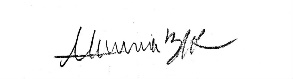 12/3/20Jayson Dickinson12/3/20Christina Morrow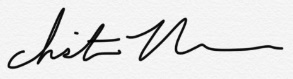 12/3/20Ryker Mullinix12/3/20Important Phone NumbersImportant Phone NumbersFSUPD Non-Emergency Line850-644-1234Poison Control800-222-1222FSU Environmental Health and Safety850-644-6895Leon County First Responders Non-Emergency Line850-606-5800